彰化縣公(私)立國民中小學課程計畫格式範例(壹)彰化縣公(私)立    國民中(小)學109學年度學校課程總體架構1、學校現況與背景分析 1-1  描述學校現況與人力資源（至少含教師與學生數等）彰化縣公(私)立    國民中(小)學109學年度學校課程總體架構1、學校現況與背景分析  1-2學校現況與背景因素分析，立基於課程發展所需之重要證據性資料。可以SWOTA面向或課程發展面向盤點分析學校現況與背景:請依教師條件、學生能力、家長條件、社區文化環境等面向條列式分析說明。 SWOTA 優劣分析(例)課程與教學資源分析(例)彰化縣公(私)立    國民中(小)學109學年度學校課程總體架構2、課程願景與目標(2-1、2-2以一個檔上傳同一區域)學校課程願景(以圖表或文字表述)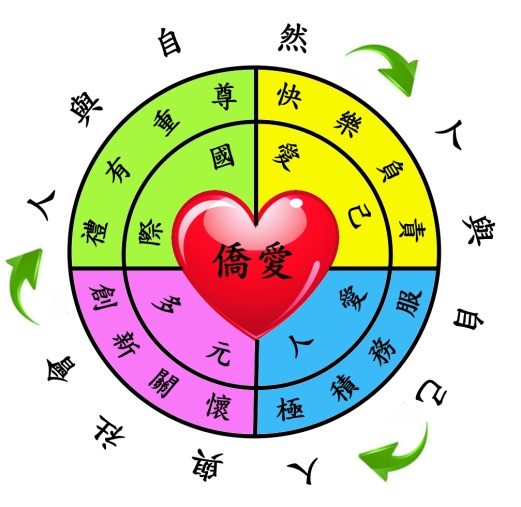 1.建立「愛己心」，對己負責、快樂學習，養成終身學習新世紀公民。2.培養「愛人心」，為人服務、積極熱心，共創溫馨和諧意象新社會。3.學習「多元化」，多元關懷、創新學習，朝向精緻學習的優質學生。4.擴展「國際化」，應對有禮、尊重差異，具備宏觀精進的品牌學校。學生圖像(以圖表或文字表述)愛己愛人、積極進取、合作學習、感恩關懷課程地圖一(以圖表或文字表述)參考僑孝國小的課程地圖107年11月1日。彰化縣政府教學字第1070384552號函彈性學習課程依據十二年國教課綱規定，僅包含「統整性主題/專題/議題探究課程」、「社團活動及技藝課程」、「特殊需求領域課程」及「其他類課程」4類課程，與九年一貫課程綱要中所規範之「彈性學習節數」定義不同，爰此請貴校彈性學習課程發展符合十二年國教課綱之規範，並尊重依據學生需求就前述4項類別課程進行規劃，經學校課程發展委員會通過後實施。課程地圖二(以圖表或文字表述)參考福山國小的課程地圖依學校課程願景擬定課程目標與發展重點 (以圖表或文字表述)(一)學校課程目標1.培養具備人本情懷、民主素養、鄉土觀與國際意識及終身學習能力之健全國民。2.配合學生身心能力發展歷程，尊重個性發展及多元文化價值，培養身心健全之國民。3.激勵教師專業成長，發揮團隊合作與專業自主精神，強化統整課程、協同教學、課程研發、創意教學及多元評量的能力。4.結合家長與社區資源，引入家長專長教學，廣邀社區專業人才，共同參與學校發展，營造溫馨的社區化學校。(二)學校發展重點配合九年一貫課程實施,培養發展十項基本能力.注重個體適性發展,規劃新世紀全人教育.因應本校環境規模,背景進行有效本土教學.充分發揮教師專業自主精神,統整創新教材教法.將於新學期中發展語文教育語文是溝通的橋樑，更是與人協調、討論的最佳工具。如果在口語表達方面不勝理想，如果與人意見相左時常常無法理性平和的來溝通，基於以上的因素，決定將語文教育列為本校的學校目標課程。期使學生具備良好的聽、說、讀、寫、作等基本能力，並能使用語文，充分表情達意， 陶冶性情，啟發心智，解決問題，擴充生活經驗，拓展多元視野，面對國際思潮，培育地球村公民的能力，認識不同族群及外國的文化習俗，並激發學生廣泛閱讀的興趣，提昇欣賞文學作品的能力，具備語文學習的自學能力，奠定終身學習的基礎。十二年國教課綱的研修，不是翻天覆地，也不是斷裂式改革，而是豐富並落實現行課綱的理念與精神，一棒接一棒，朝向確實實踐與普及深化的道路前進。對國小而言：是九年一貫課綱的進階版。課綱研修具有延續性，亦需與時俱進。僑愛國小為12年國教課綱前導學校，學校經營聚焦於課程實施實務之教師社群協作的專業學習文化，提供時間、空間及相關資源，促成教師專業學習社群成為互助成事的學習型組織。課程實施需要師資培用、教師專業成長、課程教學推動、學生學習支持，以及測驗評量與課程評鑑等各環節彼此協調與合作，才能為十二年國民基本教育之課程實施奠立良好基礎。               彰化縣公(私)立     國民中(小)學109學年度學校課程總體架構3、課程架構 3-1 學校課程節數(含十二年國教課程與九年一貫課程 )註：1.體育班、藝才班及特教班請另設計一張表格呈現2.一至二年級及七至八年級校訂或部定務必皆以新課綱規範節數。3.三至六年級及九年級部定領域須為九年一貫規範領域與節數，校訂彈性在九年一貫規範節數下為九年一貫或新課綱規範皆可。4.三至六年級及九年級彈性學習課程如依九年一貫規範，可將學校行事活動、全年級活動或補救教學可安排於「其他類課程」，各議題單排課程可排於「統整性探究課程」。承辦人:                     教務(導)主任:                   校長:彰化縣公(私)立      國民中(小)學109學年度學校課程總體架構3、課程架構    法律規定教育議題實施規劃 (國小3-2)備註：1.請依據法律規定教育議題課程時數規劃上、下學期之節數。2.各校可依據其同質性規劃複合式課程（如課程中同時包含家庭教育課程及家庭暴力防治課程、性侵害犯罪防治課程與性別平等教育課程），若是以宣導或活動的方式進行，實施時數應不超過法定時數的一半(3節)。法律規定教育議題實施規劃 示例(國小3-2)備註：1.請依據法律規定教育議題課程時數規劃上、下學期之節數。2.各校可依據其同質性規劃複合式課程（如課程中同時包含家庭教育課程及家庭暴力防治課程、性侵害犯罪防治課程與性別平等教育課程），若是以宣導或活動的方式進行，實施時數應不超過法定時數的一半(3節)。彰化縣公(私)立     國民中(小)學109學年度學校課程總體架構3、課程架構     法律規定教育議題實施規劃 (國中3-2)備註：1.請依據法律規定教育議題課程時數規劃上、下學期之節數。2.各校可依據其同質性規劃複合式課程（如課程中同時包含家庭教育課程及家庭暴力防治課程、性侵害犯罪防治課程與性別平等教育課程），若是以宣導或活動的方式進行，實施時數應不超過法定時數的一半(3節)。彰化縣公(私)立            國民中(小)學109學年度學校課程總體架構六年級畢業考後課程規劃總表(3-3)彰化縣公(私)立            國民中(小)學109學年度學校課程總體架構九年級會考後課程規劃總表(3-3)彰化縣公(私)立    國民中(小)學109學年度學校課程總體架構4、課程實施與評鑑 (請將各校課程評鑑實施計畫及檢核表同時上傳)彰化縣國民中小學109學年度學校課程評鑑實施計畫（參考範例）經本校   年  月  日校務會議通過後實施依據教育部107年 9月6日臺教授國字第1070106766號函。 彰化縣政府107年10月29日府教學字第1070375781號函。目的確保及持續改進學校課程發展、教學創新及學生學習之成效。 回饋課程綱要之研修、課程政策規劃及整體教學環境之改善。 協助評估課程實施及相關推動措施之成效。評鑑對象    學校課程評鑑，以學校課程總體架構、領域學習課程及彈性學習課程為對象。包括 課程之設計、實施及效果等層面；其評鑑內容如下： 課程設計：課程計畫與教材及學習資源。 課程實施：實施準備措施及實施情形。 課程效果：學生多元學習成效。評鑑原則避免以歸罪作為評鑑目的 避免預設解決對策的評鑑 妥善處理內外部評鑑人員 慎選校本課程評鑑的時機 瞭解校本評鑑報告政治性 重視校本評鑑結果的運用評鑑人員學校課程發展委員會規劃及實施課程評鑑，結合下列專業人力辦理： 校內各（跨）領域/科目教學研究會教師、教師專業學習社群教師及專長教師。 必要時邀請或委由其他具教育或課程評鑑專業之學校、專業機構、法人、團體或人員規劃及協助實施。評鑑方式：訪問相關人員、觀察學校教育活動、教學現場回饋觀察、問 卷、評鑑表之填寫、書面資料檢核（教師教學檔案、學生學習檔案）、綜 合座談會。 （以各校實際實施情形，進行繕寫）自我評鑑：由教務處研訂「自我檢核表」，平時教學時，教師即可根據檢核表內容依 滿意度勾選檢核事項資料，以自我覺察省思、探討教學工作的表現；各教學階段或學期結束前，亦可檢視教學、班級經營及對學校教育之整體績效。 同儕評鑑：由於本校本位課程係採年段團隊之教學設計模式，……，因此配合團隊結構實施同儕評鑑，可供教師伙伴間相互觀摩、截長補短。 輔導評鑑：本評鑑方式依評鑑人員不同而區分為三種： 行政部門評鑑：由教務處召集各處室針對教師在行政配合、班級經營及教學暨專長服務等三個向度之表現與績效，作不定期之觀察檢核，…。 教評委員評鑑：於學期結束前召開教評會，針對教師在行政配合、班級經營及教學暨專長服務等三個向度之表現與績效，並參酌教師…，進行檢核與評議。 上級長官評鑑：由教育局長官（通常以督學為代表）透過……，對教師進行檢核與評議。整體表現優良且有具體事蹟者，由督學簽請敘獎。評鑑時間及工具評鑑時間課程總體架構及各（跨）領域/科目課程以一學年為評鑑循環週期，各彈性學習課程則分別以各該課程之學習期程為評鑑週期，配合各課程之設計、實施準備、實施過程和效果評估等課程發展進程進行評鑑，實施時程原則規劃如下： 課程總體架構 a.設計階段：每年5月1日至7月31日。 b.實施準備階段：每年6月1日至該學年度8月31日。c.實施階段：該學年開學日至學年結束。 d.實施效果：每學期末。 各（跨）領域/科目課程 a.設計階段：每年 5 月 1 日至 7 月 31 日。 b.實施準備階段：每年 7 月 1 日至 8 月 31 日。 c.實施階段：每學年開學日至學年結束。 d.實施效果：配合平時及定期學生評量期程辦理。 各彈性學習課程：配合各該課程之設計、實施準備、實施過程和效果評估之進程辦理。評鑑工具為有效評核各層面辦理情形，乃依據評鑑時程的規劃，評鑑對象及參考【國民中學與國 民小學實施課程評鑑參考原則附件─課程發展品質原則】內涵等要素，編製評鑑檢核表為評鑑工具，俾利各評鑑對象之評鑑分工人員應用。評鑑過程結果之運用修正學校課程計畫。檢討學校課程實施條件及設施，並加以改善。增進教師及家長對課程品質之理解及重視。回饋於教師教學調整及專業成長規劃。安排補救教學或學習輔導。激勵教師進行課程及教學創新。對課程綱要、課程政策及配套措施提供建議。評鑑檢討與改進（以各校課程實施情形，提出回饋與修正之可行策略）本校課程發展委員會於每學期末之會議，安排各(跨)領域/科目教學研究會、彈性學習課程設計與推動小組、課程總體架構評鑑小組輪流報告其評鑑實施情形，同時檢討其實施課程評鑑之效用性、可行性、妥適性及正確性，發現需改善者，則研議其改善之道。必要時，得委請校外專業單位或人員協助進行評估與檢討。本計畫經校務會議通過後施行，修正時亦同彰化縣○○國民中(小)學109學年度學校課程評鑑檢核表填表學校： 	（檢核表請與課程評鑑計畫並置於網頁中）承辦人：            教務(導)主任：	校長：學校名稱彰化縣花壇鄉○○國小彰化縣花壇鄉○○國小電話04-786322704-7863227地址彰化縣○○鄉○○路二段○○號彰化縣○○鄉○○路二段○○號傳真04-787442604-7874426網址http://163.23.88.66/school/web/index.phphttp://163.23.88.66/school/web/index.phphttp://163.23.88.66/school/web/index.phphttp://163.23.88.66/school/web/index.phphttp://163.23.88.66/school/web/index.php校長廖○○廖○○E-mail***@********@*****教務(導)主任陳○○陳○○E-mail***@********@*****編制內教師數(含代理/代課教師)編制內教師數:  12  人代理教師數:   2     人代課教師數:   2    人編制內教師數:  12  人代理教師數:   2     人代課教師數:   2    人編制內教師數:  12  人代理教師數:   2     人代課教師數:   2    人編制內教師數:  12  人代理教師數:   2     人代課教師數:   2    人編制內教師數:  12  人代理教師數:   2     人代課教師數:   2    人班級數及學生人數班級類別班級類別班級數班級數學生數班級數及學生人數普通班普通班6665班級數及學生人數體育班體育班班級數及學生人數藝術才能班藝術才能班班級數及學生人數集中式身心障礙類特教班集中式身心障礙類特教班班級數及學生人數合計合計6665特殊類型班級分散式資源班身心障礙類特殊類型班級分散式資源班資賦優異類特殊類型班級巡迴輔導班身心障礙類特殊類型班級巡迴輔導班資賦優異類面向優勢Strength弱勢Weakness機會Opportunity威脅Threat行動Action教師條件有團隊精神，肯學習、具熱忱1.編制不足，教師須兼各項業務。教育行政專業有待提昇。行政人員熱心積極、幹勁足、有服務熱忱。行政人員不足。各處室之分工力求明確並互相合作追求卓越    [愛人心] <教育愛>學生能力天真活發反應反應快，喜好活動化課程。學習較被動，閱讀習慣不佳。學生活潑、有禮貌。大部份學生學習意願仍高。自主學習意願低。教師之輔導專業知能應提升，學校應規畫多元化全人教育方針。   [愛己心]家長條件家長純樸、觀念傳統。能尊重學校及教師教學理念。家長以工、商居多，學歷不高。隔代教養及單親家庭日益增多，家庭功能較薄弱。家長參與學校活動踴躍。親職講座出席率佳。弱勢家庭比例高，家長社經偏低，家長會運作漸驅冷漠。 1.熱切邀請家長加入家長委員會。2.辦理各項親子活動，建立家長與學校之和諧關係。   <幸福學>社區文化環境社區尊重學校經營理念。學校與社區互動良好。位於台1線旁，交通繁忙，交通便利，學區學生易流失。社區志工參與服務熱誠高。社區理事長兼任學校顧問，增進學校、社區合作。外來人口、新住民逐漸增加，家庭教育功能較不足。1.辦理親子教育，融合多元文化。2.申辦社區生活營。    [多元化]人文地景產‧親師生：  動力強‧社區：  村長熱心  志工熱誠  社區團隊‧校友.家長：  會長支持  產業知能‧社團：  同濟會‧文化：  僑胞捐助‧宗教：  文德宮  媽祖‧食衣住行：  監理站  汽車銷售‧文教：  幼兒園  鄉公所‧地形：  大排水溝‧地理區位：  台1線旁  斷層帶遠‧植物：  農田  茉莉花 ‧城鄉景觀：  非山非市‧水利：  灌溉大排‧歷史遺跡：  磚窯‧農林漁：  水稻農產‧服務業：  汽車銷售  維修‧文創產業：  農會四健會    花壇文創  拖鞋  茉莉花茶  魚苗課程地圖課程地圖課程地圖課程地圖課程地圖課程地圖課程地圖課程地圖課程地圖課程地圖課程地圖12年課綱正式課程12年課綱正式課程12年課綱正式課程12年課綱正式課程12年課綱正式課程12年課綱正式課程12年課綱正式課程12年課綱正式課程學校活動課程假期潛在課程領域(部定)課程彈性(校訂)課程統整性主題/專題.議題/社團活動/技藝課程彈性(校訂)課程統整性主題/專題.議題/社團活動/技藝課程彈性(校訂)課程統整性主題/專題.議題/社團活動/技藝課程彈性(校訂)課程統整性主題/專題.議題/社團活動/技藝課程彈性(校訂)課程統整性主題/專題.議題/社團活動/技藝課程彈性(校訂)課程統整性主題/專題.議題/社團活動/技藝課程彈性(校訂)課程統整性主題/專題.議題/社團活動/技藝課程每日、每週育樂營潛在課程語文領域數學領域社會領域自然科學領域藝術領域綜合活動領域健康與體育領域主題 校訂課程 校訂課程 校訂課程 校訂課程 校訂課程 校訂課程每日、每週育樂營潛在課程語文領域數學領域社會領域自然科學領域藝術領域綜合活動領域健康與體育領域週次六五四三二一每日、每週育樂營潛在課程語文領域數學領域社會領域自然科學領域藝術領域綜合活動領域健康與體育領域2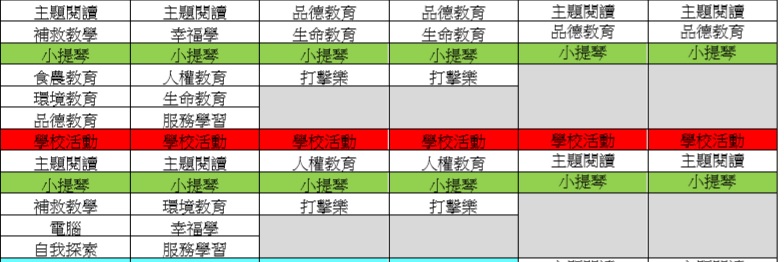 每日、每週育樂營潛在課程語文領域數學領域社會領域自然科學領域藝術領域綜合活動領域健康與體育領域3每日、每週育樂營潛在課程課程地圖課程地圖課程地圖課程地圖課程地圖課程地圖課程地圖課程地圖課程地圖12年課綱正式課程12年課綱正式課程12年課綱正式課程12年課綱正式課程12年課綱正式課程12年課綱正式課程學校活動課程假期潛在課程領域(部定)課程彈性(校訂)課程統整性主題/專題.議題/社團活動/技藝課程彈性(校訂)課程統整性主題/專題.議題/社團活動/技藝課程彈性(校訂)課程統整性主題/專題.議題/社團活動/技藝課程彈性(校訂)課程統整性主題/專題.議題/社團活動/技藝課程彈性(校訂)課程統整性主題/專題.議題/社團活動/技藝課程每日、每週育樂營潛在課程語文領域數學領域社會領域自然科學領域藝術領域綜合活動領域健康與體育領域主題年級建新小文青 建新鄉及世 建新小創客 建新小英豪每日、每週育樂營潛在課程語文領域數學領域社會領域自然科學領域藝術領域綜合活動領域健康與體育領域一小文青1鄉及世1小英豪1每日、每週育樂營潛在課程語文領域數學領域社會領域自然科學領域藝術領域綜合活動領域健康與體育領域二小文青2鄉及世2小英豪2每日、每週育樂營潛在課程語文領域數學領域社會領域自然科學領域藝術領域綜合活動領域健康與體育領域三小文青3鄉及世3小創客3小英豪3每日、每週育樂營潛在課程語文領域數學領域社會領域自然科學領域藝術領域綜合活動領域健康與體育領域四小文青4鄉及世4小創客4小英豪4每日、每週育樂營潛在課程語文領域數學領域社會領域自然科學領域藝術領域綜合活動領域健康與體育領域五小文青5鄉及世5小創客5小英豪5每日、每週育樂營潛在課程語文領域數學領域社會領域自然科學領域藝術領域綜合活動領域健康與體育領域六小文青6鄉及世6小創客6小英豪6每日、每週育樂營潛在課程教育階段階段年級領域科目教育階段階段年級領域科目教育階段階段年級領域科目教育階段階段年級領域科目國民小學國民小學國民小學國民小學國民小學國民小學國民中學國民中學國民中學教育階段階段年級領域科目教育階段階段年級領域科目教育階段階段年級領域科目教育階段階段年級領域科目第一學習階段第一學習階段第二學習階段第二學習階段第三學習階段第三學習階段第四學習階段第四學習階段第四學習階段教育階段階段年級領域科目教育階段階段年級領域科目教育階段階段年級領域科目教育階段階段年級領域科目一二三四五六七八九部定課程領域學習課程語文國語文665555555部定課程領域學習課程語文本土語言/新住民文111111部定課程領域學習課程語文英語文1122334部定課程領域學習課程數學數學444444444部定課程領域學習課程社會社會6(生活課程)6(生活課程)3333334部定課程領域學習課程自然科學自然科學6(生活課程)6(生活課程)3333334
(自然與生活科技)部定課程領域學習課程藝術藝術6(生活課程)6(生活課程)3333333部定課程領域學習課程綜合活動綜合活動6(生活課程)6(生活課程)2222333部定課程領域學習課程科技科技22部定課程領域學習課程健康與體育健康與體育333333333部定課程領域學習課程學校實際領域學習總節數(A)學校實際領域學習總節數(A)20節20節25節25節26節26節29節29節30節校訂課程彈性學習課程統整性主題/專題/議題探究課程(自行增列)統整性主題/專題/議題探究課程(自行增列)校訂課程彈性學習課程社團活動與技藝課程社團活動與技藝課程校訂課程彈性學習課程特殊需求領域課程特殊需求領域課程校訂課程彈性學習課程其他類課程(自行增列)其他類課程(自行增列)校訂課程彈性學習課程彈性學習節數彈性學習節數2-4節2-4節3-6節3-6節4-7節4-7節3-6節3-6節3-5節校訂課程彈性學習課程*學校實際彈性學習  總節數(B)*九年一貫課綱規範 彈性學習節數(B)*學校實際彈性學習  總節數(B)*九年一貫課綱規範 彈性學習節數(B)課綱規範總節數課綱規範總節數課綱規範總節數課綱規範總節數22-24節22-24節28-31節28-31節30-33節30-33節32-35節32-35節33-35節學校每週實際學習總節數(A+B)學校每週實際學習總節數(A+B)學校每週實際學習總節數(A+B)學校每週實際學習總節數(A+B)法律規定教育議題課程名稱納入課程規劃實施情形 (時數)納入課程規劃實施情形 (時數)納入課程規劃實施情形 (時數)納入課程規劃實施情形 (時數)納入課程規劃實施情形 (時數)納入課程規劃實施情形 (時數)法律規定教育議題課程名稱進度(週次)進度(週次)主要學習內容融入領域課程彈性學習校訂課程融入學校活動家庭教育上學期每學年應在正式課程外實施四小時以上家庭教育課程及活動，並應會同家長會辦理親職教育家庭教育下學期每學年應在正式課程外實施四小時以上家庭教育課程及活動，並應會同家長會辦理親職教育性別平等上學期國民中小學除應將性別平等教育融入課程外，每學期應實施性別平等教育相關課程或活動至少四小時。性別平等下學期國民中小學除應將性別平等教育融入課程外，每學期應實施性別平等教育相關課程或活動至少四小時。家庭暴力防治上學期每學年應有四小時以上之家庭暴力防治課程。但得於總時數不變下，彈性安排於各學年實施。家庭暴力防治下學期每學年應有四小時以上之家庭暴力防治課程。但得於總時數不變下，彈性安排於各學年實施。性侵害犯罪防治上學期各級中小學每學年應至少有四小時以上之性侵害防治教育課程。前項所稱性侵害防治教育課程應包括：一、兩性性器官構造與功能。      二、安全性行為與自我保護性知識。三、性別平等之教育。            四、正確性心理之建立。五、對他人性自由之尊重。        六、性侵害犯罪之認識。七、性侵害危機之處理。          八、性侵害防範之技巧。九、其他與性侵害有關之教育。第一項教育課程，學校應運用多元方式進行教學。各級中小學每學年應至少有四小時以上之性侵害防治教育課程。前項所稱性侵害防治教育課程應包括：一、兩性性器官構造與功能。      二、安全性行為與自我保護性知識。三、性別平等之教育。            四、正確性心理之建立。五、對他人性自由之尊重。        六、性侵害犯罪之認識。七、性侵害危機之處理。          八、性侵害防範之技巧。九、其他與性侵害有關之教育。第一項教育課程，學校應運用多元方式進行教學。各級中小學每學年應至少有四小時以上之性侵害防治教育課程。前項所稱性侵害防治教育課程應包括：一、兩性性器官構造與功能。      二、安全性行為與自我保護性知識。三、性別平等之教育。            四、正確性心理之建立。五、對他人性自由之尊重。        六、性侵害犯罪之認識。七、性侵害危機之處理。          八、性侵害防範之技巧。九、其他與性侵害有關之教育。第一項教育課程，學校應運用多元方式進行教學。各級中小學每學年應至少有四小時以上之性侵害防治教育課程。前項所稱性侵害防治教育課程應包括：一、兩性性器官構造與功能。      二、安全性行為與自我保護性知識。三、性別平等之教育。            四、正確性心理之建立。五、對他人性自由之尊重。        六、性侵害犯罪之認識。七、性侵害危機之處理。          八、性侵害防範之技巧。九、其他與性侵害有關之教育。第一項教育課程，學校應運用多元方式進行教學。性侵害犯罪防治下學期各級中小學每學年應至少有四小時以上之性侵害防治教育課程。前項所稱性侵害防治教育課程應包括：一、兩性性器官構造與功能。      二、安全性行為與自我保護性知識。三、性別平等之教育。            四、正確性心理之建立。五、對他人性自由之尊重。        六、性侵害犯罪之認識。七、性侵害危機之處理。          八、性侵害防範之技巧。九、其他與性侵害有關之教育。第一項教育課程，學校應運用多元方式進行教學。各級中小學每學年應至少有四小時以上之性侵害防治教育課程。前項所稱性侵害防治教育課程應包括：一、兩性性器官構造與功能。      二、安全性行為與自我保護性知識。三、性別平等之教育。            四、正確性心理之建立。五、對他人性自由之尊重。        六、性侵害犯罪之認識。七、性侵害危機之處理。          八、性侵害防範之技巧。九、其他與性侵害有關之教育。第一項教育課程，學校應運用多元方式進行教學。各級中小學每學年應至少有四小時以上之性侵害防治教育課程。前項所稱性侵害防治教育課程應包括：一、兩性性器官構造與功能。      二、安全性行為與自我保護性知識。三、性別平等之教育。            四、正確性心理之建立。五、對他人性自由之尊重。        六、性侵害犯罪之認識。七、性侵害危機之處理。          八、性侵害防範之技巧。九、其他與性侵害有關之教育。第一項教育課程，學校應運用多元方式進行教學。各級中小學每學年應至少有四小時以上之性侵害防治教育課程。前項所稱性侵害防治教育課程應包括：一、兩性性器官構造與功能。      二、安全性行為與自我保護性知識。三、性別平等之教育。            四、正確性心理之建立。五、對他人性自由之尊重。        六、性侵害犯罪之認識。七、性侵害危機之處理。          八、性侵害防範之技巧。九、其他與性侵害有關之教育。第一項教育課程，學校應運用多元方式進行教學。環境教育上學期每年01/13以前應訂定環境教育計畫，推展環境教育，所有教職員生均應於每年年底前參加四小時以上環境教育。環境教育下學期每年01/13以前應訂定環境教育計畫，推展環境教育，所有教職員生均應於每年年底前參加四小時以上環境教育。法律規定教育議題課程名稱納入課程規劃實施情形 (時數)納入課程規劃實施情形 (時數)納入課程規劃實施情形 (時數)納入課程規劃實施情形 (時數)納入課程規劃實施情形 (時數)納入課程規劃實施情形 (時數)法律規定教育議題課程名稱進度(週次)進度(週次)主要學習內容融入領域課程彈性學習校訂課程融入學校活動家庭教育(每學年> 4 小時)上學期1-5大樹之歌、背影 母親節 家人協奏曲 家庭生活國文領域(2) 藝文領域(1) 綜合領域(3) 社會領域(2)班會(1)專題講座(2) (親職講座) (技職教育) 賀卡製作競賽(1)家庭教育(每學年> 4 小時)下學期3-21大樹之歌、背影 母親節 家人協奏曲 家庭生活國文領域(2) 藝文領域(1) 綜合領域(3) 社會領域(2)班會(1)專題講座(2) (親職講座) (技職教育) 賀卡製作競賽(1)性別平等(每學期> 4 小時)上學期1-6青春檔案 如何促進兩性 互助互信 情誼可貴綜合領域(3) 健體領域(3) 社會領域(4)班會(2) 如何促進兩性 互助互信專題講座(3) (親職講座) (防治藥物濫用) (音樂歌唱比賽)性別平等(每學期> 4 小時)下學期7-17青春檔案 如何促進兩性 互助互信 情誼可貴綜合領域(3) 健體領域(3) 社會領域(4)班會(2) 如何促進兩性 互助互信專題講座(3) (親職講座) (防治藥物濫用) (音樂歌唱比賽)家庭暴力防治(每學年> 4 小時)上學期1-3煙癮毒害 家庭生活 家人協奏曲綜合領域(2) 社會領域(3)班會(1) 如何防制濫用藥物專題講座(1) (防治藥物濫用)家庭暴力防治(每學年> 4 小時)下學期16-18煙癮毒害 家庭生活 家人協奏曲綜合領域(2) 社會領域(3)班會(1) 如何防制濫用藥物專題講座(1) (防治藥物濫用)性侵害犯罪防治(每學年> 4 小時)上學期1-12青少年的法律 生活 性侵害防治宣導 拒絕誘惑綜合領域(2) 社會領域(3) 健體領域(1)班會(1) 尊重專題講座(1) (防治藥物濫用)性侵害犯罪防治(每學年> 4 小時)下學期18-20青少年的法律 生活 性侵害防治宣導 拒絕誘惑綜合領域(2) 社會領域(3) 健體領域(1)班會(1) 尊重專題講座(1) (防治藥物濫用)環境教育(每學年> 4 小時)上學期1-2生態環境教育 健康食行力自然領域(3) 健體領域(2)校本課程(4) (食農教育)環境教育(每學年> 4 小時)下學期9-13生態環境教育 健康食行力自然領域(3) 健體領域(2)校本課程(4) (食農教育)法律規定教育議題課程名稱納入課程規劃實施情形 (時數)納入課程規劃實施情形 (時數)納入課程規劃實施情形 (時數)納入課程規劃實施情形 (時數)納入課程規劃實施情形 (時數)納入課程規劃實施情形 (時數)法律規定教育議題課程名稱進度(週次)進度(週次)主要學習內容融入領域課程彈性學習校訂課程融入學校活動家庭教育上學期家庭教育下學期性別平等上學期性別平等下學期家庭暴力防治上學期家庭暴力防治下學期性侵害犯罪防治上學期性侵害犯罪防治下學期環境教育上學期環境教育下學期週次日期起訖校訂課程-彈性學習節數（共計     節）部定課程-領域學習課程節數（共計    節）部定課程-領域學習課程節數（共計    節）部定課程-領域學習課程節數（共計    節）部定課程-領域學習課程節數（共計    節）部定課程-領域學習課程節數（共計    節）部定課程-領域學習課程節數（共計    節）部定課程-領域學習課程節數（共計    節）部定課程-領域學習課程節數（共計    節）部定課程-領域學習課程節數（共計    節）週次日期起訖109/月/日↓109/月/日(    天)語文領域語文領域語文領域數學社會領域自然與生活科技領域藝術與人文領域健康與體育綜合活動週次日期起訖109/月/日↓109/月/日(    天)國語文本土語文英語文數學社會領域自然與生活科技領域藝術與人文領域健康與體育綜合活動17 總複習 補救教學 補考 成績計算 畢業典禮節目規劃 總複習 補救教學 補考 成績計算 畢業典禮節目規劃 總複習 補救教學 補考 成績計算 畢業典禮節目規劃 總複習 補救教學 補考 成績計算 畢業典禮節目規劃 總複習 補救教學 補考 成績計算 畢業典禮節目規劃 總複習 補救教學 補考 成績計算 畢業典禮節目規劃 總複習 補救教學 補考 成績計算 畢業典禮節目規劃 總複習 補救教學 補考 成績計算 畢業典禮節目規劃 總複習 補救教學 補考 成績計算 畢業典禮節目規劃 總複習 補救教學 補考 成績計算 畢業典禮節目規劃18 服務學習 生命教育  感恩教育  贈送學校畢業紀念品製作  畢業壁報製作  畢業典禮節目準備 服務學習 生命教育  感恩教育  贈送學校畢業紀念品製作  畢業壁報製作  畢業典禮節目準備 服務學習 生命教育  感恩教育  贈送學校畢業紀念品製作  畢業壁報製作  畢業典禮節目準備 服務學習 生命教育  感恩教育  贈送學校畢業紀念品製作  畢業壁報製作  畢業典禮節目準備 服務學習 生命教育  感恩教育  贈送學校畢業紀念品製作  畢業壁報製作  畢業典禮節目準備 服務學習 生命教育  感恩教育  贈送學校畢業紀念品製作  畢業壁報製作  畢業典禮節目準備 服務學習 生命教育  感恩教育  贈送學校畢業紀念品製作  畢業壁報製作  畢業典禮節目準備 服務學習 生命教育  感恩教育  贈送學校畢業紀念品製作  畢業壁報製作  畢業典禮節目準備 服務學習 生命教育  感恩教育  贈送學校畢業紀念品製作  畢業壁報製作  畢業典禮節目準備 服務學習 生命教育  感恩教育  贈送學校畢業紀念品製作  畢業壁報製作  畢業典禮節目準備19 服務學習 敬師活動  畢業典禮會場布置  畢業典禮彩排  服務學習 敬師活動  畢業典禮會場布置  畢業典禮彩排  服務學習 敬師活動  畢業典禮會場布置  畢業典禮彩排  服務學習 敬師活動  畢業典禮會場布置  畢業典禮彩排  服務學習 敬師活動  畢業典禮會場布置  畢業典禮彩排  服務學習 敬師活動  畢業典禮會場布置  畢業典禮彩排  服務學習 敬師活動  畢業典禮會場布置  畢業典禮彩排  服務學習 敬師活動  畢業典禮會場布置  畢業典禮彩排  服務學習 敬師活動  畢業典禮會場布置  畢業典禮彩排  服務學習 敬師活動  畢業典禮會場布置  畢業典禮彩排 畢業考日期： 109年   月   日  星期                               畢業典禮日期： 109 年  月   日  星期畢業考日期： 109年   月   日  星期                               畢業典禮日期： 109 年  月   日  星期畢業考日期： 109年   月   日  星期                               畢業典禮日期： 109 年  月   日  星期畢業考日期： 109年   月   日  星期                               畢業典禮日期： 109 年  月   日  星期畢業考日期： 109年   月   日  星期                               畢業典禮日期： 109 年  月   日  星期畢業考日期： 109年   月   日  星期                               畢業典禮日期： 109 年  月   日  星期畢業考日期： 109年   月   日  星期                               畢業典禮日期： 109 年  月   日  星期畢業考日期： 109年   月   日  星期                               畢業典禮日期： 109 年  月   日  星期畢業考日期： 109年   月   日  星期                               畢業典禮日期： 109 年  月   日  星期畢業考日期： 109年   月   日  星期                               畢業典禮日期： 109 年  月   日  星期畢業考日期： 109年   月   日  星期                               畢業典禮日期： 109 年  月   日  星期畢業考日期： 109年   月   日  星期                               畢業典禮日期： 109 年  月   日  星期週次日期起訖校訂課程-彈性學習節數（共計   節）部定課程-領域學習課程節數（共計   節）部定課程-領域學習課程節數（共計   節）部定課程-領域學習課程節數（共計   節）部定課程-領域學習課程節數（共計   節）部定課程-領域學習課程節數（共計   節）部定課程-領域學習課程節數（共計   節）部定課程-領域學習課程節數（共計   節）部定課程-領域學習課程節數（共計   節）部定課程-領域學習課程節數（共計   節）週次日期起訖語文領域語文領域語文領域數學社會領域自然與生活科技領域藝術與人文領域健康與體育綜合活動週次日期起訖國語文本土語文英語文數學社會領域自然與生活科技領域藝術與人文領域健康與體育綜合活動請列出各領域當週教學單元名稱請列出各領域當週教學單元名稱請列出各領域當週教學單元名稱請列出各領域當週教學單元名稱請列出各領域當週教學單元名稱請列出各領域當週教學單元名稱請列出各領域當週教學單元名稱請列出各領域當週教學單元名稱請列出各領域當週教學單元名稱請列出各領域當週教學單元名稱請列出各領域當週教學單元名稱請列出各領域當週教學單元名稱 畢業典禮日期：   年   月   日 星期 畢業典禮日期：   年   月   日 星期 畢業典禮日期：   年   月   日 星期 畢業典禮日期：   年   月   日 星期 畢業典禮日期：   年   月   日 星期 畢業典禮日期：   年   月   日 星期 畢業典禮日期：   年   月   日 星期 畢業典禮日期：   年   月   日 星期 畢業典禮日期：   年   月   日 星期 畢業典禮日期：   年   月   日 星期 畢業典禮日期：   年   月   日 星期 畢業典禮日期：   年   月   日 星期評鑑層面評鑑對象評鑑重點課程評鑑細項達成情形(待加強→優異)達成情形(待加強→優異)達成情形(待加強→優異)達成情形(待加強→優異)達成情形(待加強→優異)簡要文字描述評鑑層面評鑑對象評鑑重點課程評鑑細項12345簡要文字描述課程設計課程總體架構1.教 育效 益1.1 學校課程願景，能呼應課綱之基本理念、目標，具適切性及理想性。課程設計課程總體架構1.教 育效 益1.2 各領域/科目及彈性學習課程之學習節數規劃，能適合學生學習需要，獲致高學習效益。課程設計課程總體架構2.內 容結 構2.1 含課綱及本府規定之必備項目，如背景分析、課程願景與目標、各年級各領域/科目及彈性學習節數課程分配表、法律規定教育議題實施規劃、學生畢業考或會考後至畢業前課程規劃與實施及相關附件。課程設計課程總體架構2.內 容結 構2.2 各年級各領域/科目(部定課程)及彈性學習課程(校訂課程)教學節數及總節數規劃符合課綱規定。課程設計課程總體架構3.邏 輯關 聯學校課程願景、發展特色及各類彈性學習課程主軸，能與學校發展及社區文化等內外因素相互連結。課程設計課程總體架構4.發 展過 程4.1 學校現況與背景分析為課程發展重要參照資料。課程設計課程總體架構4.發 展過 程4.2 規劃過程具專業參與性並經學校課程發展委員會審議通過。課程設計領域/ 科目課程5.素 養導 向5.1 教學單元/主題及教學重點之規劃，能完整納入課綱中本教育階段納入之學習重點，包括學習內容及學習表現，以有效促進核心素養之達成。課程設計領域/ 科目課程5.素 養導 向5.2 領域/科目內各單元/主題之教學設計，適合學生之能力、興趣及動機，提供學生練習、體驗、思考、探究及整合之充分機會，學習經驗之安排具情境脈絡化、意義化及適性化特徵。課程設計領域/ 科目課程6.內 容結 構6.1 內含課綱及本府規定課程計畫中應包含之項目，如各年級課程目標或本教育階段領域/核心素養、教學單元/主題名稱、教學重點、教學進度、評量方式及配合教學單元/主題內容融入議題之內容摘要。課程設計領域/ 科目課程6.內 容結 構6.2 同一學習階段內各教學單元/主題彼此間符合順序性、繼續性及統整性之課程組織原則。課程設計領域/ 科目課程7.邏 輯關 聯7.1 核心素養、教學單元/主題、教學重點、教學時間與進度以及評量方式等，彼此呼應且具邏輯關連。課程設計領域/ 科目課程7.邏 輯關 聯7.2 若規劃跨領域/科目統整課程單元/主題，主題內容間應彼此具密切關連之統整精神；採協同教學之單元，應列明參與授課之教師及擬採計教學節數。評鑑層面評鑑對象評鑑重點課程評鑑細項達成情形(待加強→優異)達成情形(待加強→優異)達成情形(待加強→優異)達成情形(待加強→優異)達成情形(待加強→優異)簡要文字描述評鑑層面評鑑對象評鑑重點課程評鑑細項12345簡要文字描述領域/ 科目課程8.發 展過 程8.1 規劃與設計過程蒐集、參考及評估本領域/科目課程設計所需之重要資料，如領域/科目課綱、學校課程願景、可能之教材與教學資源、學生先備經驗或成就與發展狀態、課程與教學設計參考文獻等。領域/ 科目課程8.發 展過 程8.2 規劃與設計過程具專業參與性，經由領域/科目教學研究會、年級會議或相關教師專業學習社群之共同討論，並經學校課程發展委員會審議通過。彈性學習課程9.學習效益9.1 各彈性學習課程之單元或主題內容，符合學生之學習需要及身心發展層次。彈性學習課程9.學習效益9.2 各彈性學習課程之教材、內容與活動，能提供學生練習、體驗、思考、探究、發表及整合之充分機會。學習經驗之安排具情境脈絡化、意義化及適性化特徵，確能達成課程目標。彈性學習課程10.內容結構10.1 各年級各彈性學習課程計畫之內含項目，符合主管機關規定，如年級課程目標、教學單元/主題名稱、單元/主題內容摘要、教學進度、擬融入議題內容摘要、自編或選用之教材或學習資源和評量方式。彈性學習課程10.內容結構10.2 各年級規劃之彈性學習課程內容，符合課綱規定之四大類別課程（統整性主題/專題/議題探究、社團活動與技藝課程、特殊需求領域課程、其他類課程）及學習節數規範。彈性學習課程10.內容結構10.3 各彈性學習課程之組成單元或主題，彼此間符合課程組織的順序性、繼續性及統整性原則。彈性學習課程11.邏輯關聯11.1 各年級各彈性學習課程之規劃主題，能呼應學校課程願景及發展特色。彈性學習課程11.邏輯關聯11.2 各彈性學習課程之教學單元或主題內容、課程目標、教學時間與進度及評量方式等，彼此間具相互呼應之邏輯合理性。彈性學習課程12.發展期程12.1 規劃與設計過程中，所蒐集且參考及評估各彈性課程規劃所需之重要資料，如相關主題的政策文件與研究文獻、學校課程願景、可能之教材與教學資源、學生先備經驗或成就與發展狀態、課程與教學設計參考文獻等。彈性學習課程12.發展期程12.2 規劃與設計過程具專業參與性，經由彈性學習課程規劃小組、年級會議或相關教師專業學習社群之共同討論，並經學校課程發展委員會審議通過。特殊需求類課程，並經特殊教育相關法定程序通過。評鑑層面評鑑對象評鑑重點課程評鑑細項達成情形(待加強→優異)達成情形(待加強→優異)達成情形(待加強→優異)達成情形(待加強→優異)達成情形(待加強→優異)文字描述評鑑層面評鑑對象評鑑重點課程評鑑細項12345文字描述課程實施各課程實施準備13.師資專業13.1 校內師資人力及專長足以有效實施各領域/科目及彈性學習節數課程。新設領域/科目，如科技、新住民語文之師資已妥適安排。課程實施各課程實施準備13.師資專業13.2 校內行政主管和教師已參加新課綱專業研習或成長活動，對課程綱要內容有充分理解。課程實施各課程實施準備13.師資專業13.3 教師積極參與各領域/科目教學研究會、年級會議及專業學習社群之專業研討、共同備課、觀課及議課活動，熟知任教課程之課綱、課程計畫及教材內容。課程實施各課程實施準備14.家長溝通學校課程計畫獲主管機關備查後，上傳學校網路首頁供學生、家長與民眾查詢。課程實施各課程實施準備15.教材資源15.1 各領域/科目及彈性學習課程所需審定本教材，已依規定程序選用，自編教材及相關教學資源能呼應課程目標並依規定審查。課程實施各課程實施準備15.教材資源15.2 各領域/科目及彈性學習課程之實施場地與設備，已規劃妥善。課程實施各課程實施準備16.學習促進規劃必要措施，以促進課程實施及其效果，如辦理課程相關之展演、競賽、活動、能力檢測、學習護照等。課程實施各課程實施情形17.教學實施17.1 教師依課程計畫之規劃進行教學，教學策略及活動安排能促成本教育階段領域/科目核心素養、精熟學習重點及達成彈性學習課程目標。課程實施各課程實施情形17.教學實施17.2 教師能視課程內容、學習重點、學生特質及資源條件，採用相應合適之多元教學策略，並重視教學過程之適性化。課程實施各課程實施情形18.評量回饋18.1 教師於教學過程之評量或定期學習成就評量之內容及方法，能掌握課綱及課程計畫規劃之核心素養、學習內容與學習表現，並根據評量結果進行學習輔導或教學調整。課程實施各課程實施情形18.評量回饋18.2 各領域/科目教學研究會、年級會議及各教師專業學習社群，能就各課程之教學實施情形進行對話、討論，適時改進課程與教學計畫及其實施。評鑑層面評鑑對象評鑑重點課程評鑑細項達成情形(待加強→優異)達成情形(待加強→優異)達成情形(待加強→優異)達成情形(待加強→優異)達成情形(待加強→優異)文字描述評鑑層面評鑑對象評鑑重點課程評鑑細項12345文字描述課程效果領域/ 科目課程19.素養達成19.1 各學習階段/年級學生於各領域/科目之學習結果表現，能達成各該領域/科目課綱訂定之本教育階段核心素養，並精熟各學習重點。課程效果領域/ 科目課程19.素養達成19.2 各領域/科目課綱核心素養及學習重點以外之其他非意圖性學習結果，具教育之積極正向價值。課程效果領域/ 科目課程20.持續進展學生在各領域/科目之學習結果表現，於各年級及學習階段具持續進展之現象。課程效果彈性學習課程21.目標達成學生於各彈性學習課程之學習結果表現，能符合課程設計之預期課程目標。學生在各彈性學習課程之非意圖性學習結果，具教育之積極正向價值。課程效果彈性學習課程22.持續進展學生於各類彈性學習課程之學習成就表現，具持續進展之現象。課程效果課程總體架構23.教育成效學生於各領域/科目及彈性學習課程之學習結果表現，符合預期教育成效，展現適性教育特質。